“Miantso an’i Jesosy amin’ny Fotoan-tsarotra!”Herinandro 3 - 100 Androm-bavaka10 – 16 Aprily 2020  “ Fahagagana tsy nampoizina ”Nataon’i James L. Black, Sr. " Efa nahita zavatra toy izany ve ianareo?" Lasa fanontaniana mahazatra izany rehefa mahita zavatra izay tsy mbola hitany teo aloha mihintsy ny olona. Tsy isalasalana fa hiditra ao amin'ny tantara ny anarana hoe "COVID-19" ho isan’ireo valan’aretina lehibe indrindra nisy teto an-tany.Tena mahavariana ny fiovana haingana iay mety hitranga eo amin’ny fiainana. Ny Tenin'Andriamanitra dia mampatsiahy antsika fa ho avy ny loza ary tokony ho vonona sy hiankina mandrakariva amin'ny Tompo isika. Ity krizy manerantany ity dia namotipotika ny ivon’ny toe-karena; nampitombo ny vesatra eo amin’ny rafi-pitsaboana; nampitombo ny fahantran’ny olona maro; nahatonga olona maro ho lasa tsy manan’asa tsy tsy manan-kialofana; nampisy aretina maharitra teo amin’ny olona betsaka ; ary indrindra, namoizana ny ain’ny olona an’alina.Maro no mivavaka mba hisian’ny fahagagana. Maro no mangataka amin'Andriamanitra mba hanovany ny toe-javatra misy azy ary hiaro azy amin'ilay otrikaretina mahafaty. Fa ny fanontaniana dia, vonona ve isika amin'ny karazana fahagagana izay ataon'Andriamanitra?Mino tanteraka aho fa hihaino sy hiasa ho an'izay rehetra mivavaka Aminy Andriamanitra. Raha miasa amin’ny fomba maro samihafa sy amin’ny fotoanany Izy dia manome fanantenana ho ahy ireo teny fikasana ireto. “ Tsy hisy olona hahajanona eo anoloanao amin'ny andro rehetra hiainanao; tahaka ny nombako an'i Mosesy no hombako anao koa; tsy handao anao na hahafoy anao Aho.” (Josoa 1 :5), ary “ Raha tsy mbola miantso aza izy dia hamaly Aho; Ary raha mbola miteny izy, dia hihaino Aho. ” (Isaia 65 : 24).Taona maro lasa izay dia nahazo aretina mamely ny tsokan-taolana (moelle osseuse) iray izay antsoina hoe Syndrome Myélodysplasique (SMD) aho, izay miseho amin’ny alàlan’ny fihenan’ny sela mena ao amin’ny vatana. Raha tsy tsaboina ny SMD dia mitarika ho any amin’ny leucémie (homamiadan’ny ra) mahery vaika na koa fahafatesana. Efa teo amin’ny dingana fahefatr’io aretina io aho ary ny fanantenana tokana hahasitrana ahy dia ny fanaovana famindrana (greffe) tsokan-taolana (sela fototra). Olona an'arivony manerana an'izao tontolo izao no nivavaka mba ahavelona sy ahasitrana ahy tamin'ny fotoana tsy nahafahako nivavaka tamim-pahatsorana ho an'ny tenako satria nalemy loatra ny vatako. Eny, afaka mijoro ho vavolombelona aho fa niasa ho ahy Andriamanitra, saingy tsy araka ny nampoiziko izany, satria ny fahagagana ataon'Andriamanitra dia momba ny fiainana mandrakizay.Zavatra telo no nitranga izay naneho ny Tompo tamiko tamin'ny fomba izay tsy mbola fantatro hatrizay. Voalohany, noho ny toe-javatra tsy voafehiko, dia nahemotra sivy volana ny fandidiana famindrana tokony natao tamiko na dia efa tamin'ny dingana fahefatra tamin'ity aretina ity aza aho. Izany fanemorana izany dia nanome fotoana nahafahako nanao fitsaboana amin’ny ankapobeny tamin’ny fomba voajanahary sy mahery vaika, izay nanatanjaka ny vatako ary nanomana ahy ho amin’ilay fandidiana. Faharoa manarak’izany, izaho sy ny zanako vavy (izay nanome ireo sela fototra hafindra aminko) dia afaka nifanakaiky kokoa talohan’ilay fandidiana, izay nitondra fotoana famelan-keloka lehibe sy mahafinaritra. Ny fahatelo farany dia ny zavatra nataon’izany ho ahy sy ny vadiko. Voalohany teo amin’ny fanambadianay no nisian’izany toe-javatra izany : midaboka eo am-pandriana ao amin’ny hopitaly aho, voan’ny aretina mety ahafaty, natao fitokanana ary voan’ny havizanana maharitra. Nalemy loatra aho ka tsy afaka nandro, ka vokatr’izany dia tsy maintsy nampandro ahy intelo na inefatra i Maxine vadiko. Tezitra aho tamin’ny voalohany, kanefa rehefa nahita ny fahalefahany sy fanoloran-tenany tanteraka rehefa nanasa ahy hatrany an-tampon-doha katrany am-paladia aho, dia tsapako fa manomana ahy ho amin’ny fahagagam-panasitranana manokana Andriamanitra.Ny fahagagana manokana azoko dia hita ao amin’ireto tenin’i Jesosy ireto: “ Ary Jesosy, nony nahita ny finoan'ireo, dia nanao tamin'ilay mararin'ny paralysisa hoe: Anaka, voavela ny helokao.” Eny tokoa, ny fahagagana niseho tao anatiny fotoana izay nilako azy indrindra dia ny nanasitranan’Andriamanitra ahy talohan’ilay fandidiana. Noho ny fahasoavan'Andriamanitra dia nivoaka avy tao amin'ny hopitaly aho, lasa olom-baovao tao amin'i Jesosy ary sitrana tamin'ny aretina ara-panahy sy ara-batana. Androany, mamporisika anao aho tsy hijery intsony ny COVID-19 sy izay rehetra mety hanelingelina anao ; ary tahaka ireo namana efatra izay nitondra ilay marary teo amin'i Jesosy, esory ny tafo, manatòna an'i Jesosy ary avelao Izy hanasitrana ny fanahinao.“ Raha tsy mbola miantso aza izy dia hamaly Aho; Ary raha mbola miteny izy, dia hihaino Aho. ” (Isaia 65 : 24).Ny pasitora James L. Black, Sr. dia niasa nandritran’ny 17 taona tao amin’ny Diviziona Amerika Avaratra amin’ny maha-filohan’ny Departemantan’ny Tanora /Zatovo azy. Amin’izao fotoana izao izy dia filohan’ny Departemantan’ny Asa Fanompoana amin’ny Vavaka ao amin’ny Diviziona Amerika Avaratra.FANONTANIAN’NY FO: Na dia fantatsika aza fa sitrapon'Andriamanitra mandrakariva ny hanasitrana ireo zanany, dia tsy fantatsika ny sitrapony momba ny fotoana. Azony atao ny misafidy ny hanasitrana ny sasany avy hatrany, ny sasany kosa mandeha miandalana, ary ny sasany aza mety tsy ho sitrana raha tsy amin’ny fiaviany fanindroany (Jakoba 5). Afaka matoky an'Andriamanitra sy ny fotoanany ve isika? Azontsika atao ve ny mihazona ny finoana na dia tsy mahita valiny mivantana avy hatrany amin'ny vavaka ataontsika aza isika? Ahoana no ahafahantsika mampitombo ny finoantsika sy ny fatokisantsika an'Andriamanitra sy ny Teniny?FIHAIKÀN’NY FO MIASA: Amin'ity herinandro ity, raha manohy mivavaka ho an'ny marary, ho an'ireo mpiasan’ny fahasalamana, ary mba hampitsaharan'Andriamanitra ny fiparitahan'ny coronavirus manerana izao tontolo izao isika, dia mivavaha mba hiparitaka tokoa ny fitiavana an'Andriamanitra sy ny Teniny.  Andeha isika hanokatra ny baibolintsika amin'ny hafanam-po vaovao ary hivavaka hoe, "Tompo ô, asehoy anay ny fomba hahalalanay sy hitiavanay Anao! Asehoy anay ny fomba ahafahanay miaina ny tena fanasitranana marina avy ao anaty. Asehoy anay ny dikan'ny hoe mianatra sy mahatakatra ny Teninao. Ary asehoy anay ny fomba ahafahanay mizara ny Teninao amin'ny hafa. ”  Raha eo am-pivavahana isika, andeha ho takiantsika ny Isaia 55 :8-11, 2 Tim. 2 :15, ary 1 Petera 3 :15.“ Inona no hiarovan'ny zatovo ny lalan-kalehany tsy ho voaloto? Ny fitandremana araka ny teninao. Tamin'ny foko rehetra no nitadiavako Anao; Aza avela hivily hiala amin'ny didinao aho. Ato am-poko no iraketako ny teninao, Mba tsy hanotako aminao.” Sal. 119 :9-11Mandeha lavitra kokoa – Soso-kevitra lahatsoratra fanampiny amin’ity herinandro ity:Ellen White, Hery Mifanandrina, “ Fiarovana azo antoka,” toko 37 Frank M. Hasel/Michael G. Hasel, Comment interpréter les Écritures, Boky ampiarahana amin’ny Leson’ny Sekoly Sabata ho an’ny Lehibe, telovolana faharoa.    Andro 15 – Fifantohan’ny Vavaka – Zoma 10 Aprily 2020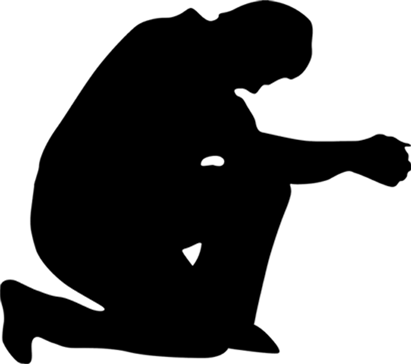 TATITRA FIDERANA ! Hita fa toa manomboka mihena kely ny fiparitahan’ilay valanaretina any Espaina sy Italia. Midera an’Andriamanitra isika noho izany fanantenana ho amin’ny fivoarana izany.Mivavaha mba hampitsaharan'Andriamanitra ny fiparitahan'ny COVID19 any amin'ireo firenena eran'izao tontolo izay tena betsaka ny mponina ao aminy. Mivavaha manokana ho an'ny fidiran'ny Tompo an-tsehatra any Inde, Bangladesh, eran’ny kaontinanta afrikanina ary ireo firenena sasany any Azia izay vao manomboka miady amin'ny heriny iray manontolo amin’ny aretin'ny COVID-19. Mivavaha mba hahitan'ireo mpikaroka ara-pahasalamana ny fitsaboana izay hahasitrana ny Coronavirus satria tsy manana fotoana lava hiandrasana ny fanamboarana vaksiny isika. Mivavaha mba hiarovan'Andriamanitra ireo ankizy, ireo malemy sy marefo, ary ireo izay voatery mijanona ao an-trano miaraka amin'ny havana izay mampihatra herisetra na koa ireo izay mipetraka ao amin'ny fianakaviana mpitaiza izay mampahory azy ireo. Mivavaha ho an'ny famatsiana sakafo ho an'ireo ankizy izay tsy afaka mandeha any an-tsekoly intsony, izay toerana nahazoan’izy ireo sakafo isan’andro. Mivavaha mba hahaizantsika mianatra ny Tenin'Andriamanitra amin'ny ambaratonga lalindalina kokoa, ary mba hizarantsika ny Teniny amin'ny fomba azo ampiharina amin'ireo manodidina antsika koa.    Andro 16 – Fifantohan’ny Vavaka – Sabata 11 Aprily 2020Mampianara anay hivavaka!“ Antsoy Aho, dia hovaliako ianao ka hampisehoako zavatra lehibe sy saro-pantarina izay tsy fantatrao. ” Jer. 33 :3“ Mandalo fotoan-tsarotra lehibe isika amin’izao fotoana izao. Ny zava-mitranga amin'izao tontolo izao dia miantso ny mpianatr'i Kristy tsirairay mba ho tena matotra tanteraka amin'ny fifandraisantsika amin'Andriamanitra. Mba hanamafisana izany fifandraisana izany sy hahatrarana izay ilaintsika amin’ny ara-pihetseham-po sy ara-panahy, dia tsy maintsy mianatra ny herin'ny vavaka isika. Tokony hitalaho amin'ny Tompo tahaka ireo mpianatra taloha isika manao hoe: « Tompoko, mampianara anay hivavaka».”  Prayer, p. 1FIHAIKÀN’NY FO MIASA:Mety mandray anjara amin’ny 100 androm-bavaka isika, ary mety mivavaka miaraka amin'ny vondrom-bavaka misy antsika, saingy tena nianatra ny dikan'ny hoe mivavaka ve isika? Efa niantsoantso mafy tahaka ny niantsoantsoan’ny mpianatra an'i Jesosy ve isika nanao hoe: "Tompoko, mampianara anay hivavaka?" Raha mbola tsy nanao izany ianao dia angataho amin'ny Tompo anio hoe: "Mampianara ahy hivavaka!"TATITRA FIDERANA: Na dia voatery tsy maintsy nofoanana aza ny fivoriana evanjelika lehibe nomanina talohan'ny fivorian’ny Foibe Manerantany tany Indianapolis, i John Bradshaw dia mikasa ny hanao andiam-pivoriana ao amin'ny aterineto izay heverinay fa hanatratra be lavitra kokoa. Manantena izahay fa olona an'aliny no hanatrika izany. Eny tokoa, izay nomanin'ny fahavalo ho amin'ny ratsy, dia navadik’Andriamanitra ho amin’ny tsara.Mivavaha mba hahafahantsika amin'ny maha-fiangonana antsika mangataka amin'Andriamanitra mba handefa ny Fanahy Masina ary hampianatra antsika hivavaka amin’ny fomba izay hahazoantsika valiny.Mivavaha ho an'ity andiam-pivoriana evanjelika ao amin'ny aterineto ity izay karakarain’i John Bradshaw sy It is Written(voasoratra hoe). Mivavaha mba hisy olona maro hanatrika izany ary mba ho maro no handray fanapahan-kevitra ho an'i Jesosy.Mivavaha ho an'ireo mpiasan’ny fahasalamana sy ireo hôpitaly ao amin'ny faritra misy anao izay tsy ampy fitaovana. Mivavaha mba hanomezan'Andriamanitra izay ilaina mba hahafahana miaro ireo mpiasan'ny fahasalamana ireo.Mivavaha mba ho betsaka ny olona afaka hanampy hanamboatra sarombava sy fitaovana fiarovana hafa, ary mba hisian’ny fandriana sy ventilateurs izay ilaina, ary mba hisokafan’ireo tobim-pahasalamana mba hiatrehana ny fitomboan'ny fitsaboana ilaina.Mivavaha ho an'ny asa fanompoana atao amin’ny sinoa any Cebu any Filipina. Mivavaha ho an’ny fiarovana ny fiangonana amin’ny Coronavirus ary mba ho maro tokoa ireo sinoa handray anjara mavitrika amin'ny fandalinana ny soratra masina.    Andro 17 – Fifantohan’ny Vavaka – Alahady 12 Arily 2020Ireo Fandresena Lehibe Indrindra“ Antsoy Aho amin'ny andro fahoriana, dia hamonjy anao Aho, ka hanome voninahitra Ahy ianao.”Sal. 50 :15“ Ireo fandresena lehibe indrindra izay azo ho an’ny asan’Andriamanitra dia tsy vokatry ny fandresen-dahatra feno fahalalana, na ny toe-javatra tsar, na ny habetsahan’ny fitaovana nampiasaina; fa azo mangingina tamin’ny alalan’ny vavak’ireo izay manana finoana tsy azo hozongozonina ka miantehitra amin’ny sandrin’Andriamanitra ahery. ” Le Ministère Évangélique, p. 253FANONTANIAN’NY FO:Koa satria fantatsika fa ny ahazoantsika ny fandresena lehibe indrindra dia amin'ny alàlan'ny vavaka sy ny fotoana lany ao amin'ny Tenin'Andriamanitra, nahoana isika no mbola misalasala handany fotoana hivavahana sy hianarana Baiboly? Inona no asa na fanelingelenana izay manakana ny fiarahanao manokana amin'Andriamanitra?TATITRA FIDERANA : Ao amin'ny tanànan'i Toowoomba, any Queensland (mponina 130 000), dia misy fiangonana roa, ny Toowoomba Central ary Glenvale. Ny pasitora Casey Wolverton no mpitandrina ny fiangonana Glenvale. Rehefa namely ny tsimok'aretin’ny COVID19 ary nikatona ireo fiangonana tamin'ny Sabata voalohany dia nanao fotoam-pivavahana toy ny mahazatra izy ireo fa tsy nisy na olona iray aza teny amin'ny dabilio ary navoakany tao amin'ny Facebook na YouTube izany ary olona 900 no nijery ny fotoam-pivavahana. Ren'ny toerana fandefasana onjam-peo teo an-toerana ny nataon'ireo Advantista, ka nanatona ny fiangonana Advantista izy ireo mba hangataka raha afaka maka feo ny fotoam-pivavahana Advantista ary handefa izany ny ampitson'iny (alahady) ho an'ireo mpihaino misy olona miisa 130.000. Raha tsy nisy ny krizy COVID19 dia mety ho tsy nitranga mihintsy izany. Miderà an'Andriamanitra!Mivavaha mba hitohizan'ny fandefasana hafatra manokana feno fanantenana manerana ny tanànan'i Toowoomba any Queensland, Aostralia. Mivavaha ho an'ireo mambran'ny fiangonana manerana an'i Aostralia mba hahita fomba ho fahazavana mandrakariva ho an'ireo manodidina azy.Mivavaha ho an'ireo mpampiely bokintsika marobe manerana izao tontolo izao izay tsy afaka mandeha mitety varavarana intsony. Mivavaha mba hanokafan'Andriamanitra lalana vaovao ho an’ireo mpiasa mavitrika ireo ahafahany mizara ny fahamarinana. Ary mivavaha mba hanomezan'Andriamanitra azy ireo izay zavatra ilainy.Mivavaha ho an'ireo hopitaly any Etazonia izay miomana ny hiatrika ny herinandro faran'izay sarotra indrindra hatreto eo am-piadiana ny valanaretina COVID-19. Mivavaha mba hidiran’Andriamanitra an-tsehatra.Mivavaha ho an'ireo zokiolona, sy ireo izay malemy ny hery fiarovan’ny vatany ary ireo mambran’ny fiangonana izay atahorana indrindra ny fahasalamany. Mivavaha mba ho eo amin'izy ireo ny tananan'Andriamanitra miaro.Mivavaha ho an'ireo izay efa namoy havana sy namana noho ity aretina coronavirus ity. Mivavaha ahazoan’izy ireo herim-po sy tanjaka hahafahany mifikitra amin'Andriamanitra.    Andro 18 – Fifantohan’ny Vavaka – Alatsinainy 13 Aprily 2020Mijery Mihoatra noho Izay Hita“ Hoy Jesosy taminy: Satria nahita Ahy ianao, dia nino; sambatra kosa izay tsy nahita, nefa nino. ” Jaona 20 : 29“ Ny fiainana kristiana dia matetika voahodidin'ny loza, ary toa sarotra ny adidy. Ny eritreritra dia mampiseho fahapotehana tsy maintsy ho avy izay arahin'ny fanandevozana sy ny fahafatesana. Na izany aza dia milaza mazava ny feon'Andriamanitra hoe: Mandrosoa. Aoka isika hankatò an'io didy io, na dia tsy afaka mahita ao anatin'ny haizina aza ny masontsika. Ireo vato misakana manemotra ny fivoarantsika dia tsy hiala mihintsy eo anoloan'ny fanahy iray izay misalasala. Ireo izay mampihemotra ny fankatoavany mandra-pialan’ny fisalasalana sy ahiahy rehetra ary mandrapahazoany antoka ny tsy fisian’ny faharesena mihintsy, dia tsy hankató mihintsy mandrakizay. Ny finoana dia mijery mihoatra ny sakantsakana ary mandray sy mihazona ny tsy hita maso sy ny hery lehibe; ka tsy ho voafitaka velively izy ireo. Miorina amin'ny fihazonana ny tanan'i Kristy rehefa misy olana izany.” Le Ministère Évangélique, p. 256FANONTANIAN’NY FO:Mora ny mino izay hitantsika, fa manao ahoana ny amin’ny zavatra tsy hitantsika? Amin'ny fomba ahoana no ahafahantsika mampitombo ny finoantsika ny Tenin'Andriamanitra, na dia mbola tsy nahita ny fahatanterahan'izany aza isika? Lazaina amintsika fa fanomezana ny finoana. Araka ny Efesiana 2: 8 sy ny Asa. 3:16, avy aiza no hahazoantsika izany fanomezana mahatalanjona izany?TATITRA FIDERANA : Any Papouasie-Nouvelle-Guinée, vokatry ny fandrarana ny fivezivezena  noho ny COVID-19, ireo mpitory evanjelistra, pasitora, ary mpitory laika dia tsy afaka mitety ny firenena intsony mba hanatanteraka ny hetsika Mambra Rehetra Mandray Anjara izay tokony natao ny volana Mey ho avy zao. Na izany aza, ny mponina ao Papouasie-Nouvelle-Guinée dia efa nanao famoriam-bahoaka nandritra ny taona lasa mba hanatanterahana fianarana Baiboly an’aliny ary hananganana vondrona an’arivony eo an-toerana izay tarihin’ny laika sy ny pasitora. Ary efa mikasa ny hanao drafitra evanjelika lehibe hafa izy ireo rehefa lasa ity areti-mifindra COVID-19 ity. Eto indray dia izay nomanin'ny fahavalo ho amin'ny ratsy, dia navadik’Andriamanitra ho amin’ny tsara kokoa.Mivavaha mba hiarovan'Andriamanitra ny vahoaka sy ny firenena ao Papua New Guinea ary koa ny fitarihan'Andriamanitra amin'ny fanapahan-kevitra raisin'ny governemanta PNG sy ireo matihanina ara-pahasalamana rehefa miady ny Covid-19.Mivavaha hahatonga ny zavatra izay ataon'Andriamanitra ao Papouasie-Nouvelle-Guinée amin'ny alàlan'ny mambran'ny fiangonana eo an-toerana mba ho mahomby kokoa noho ireo drafitra tany am-boalohany. Mivavaha mba tsy hisy ny ady eo amin’ireo foko eo am-panomanana ny drafitra ahafahana mandroso.Mivavaha ho an'ireo mpino ao amin'ireo fonja maro samihafa eran'izao tontolo izao. Mivavaha mba hananany hery hitory amin’ireo gadra hafa mandritra izao krizy izao.Mivavaha ho an'ilay trano fanaovana mofo sy trano fanaovana iraka any Jönköping, Soeda, mba hahatratrarana olona marobe, sy mba ho maro no hahalala an'i Jesosy ary hanaiky Azy ho mpamonjy ny tenany. Mivavaha mba hisy bebe kokoa ny fifandraisana ary ho betsaka ireo hanaiky hianatra ny Baiboly.Mivavaha koa ho an'ireo fiangonana eo an-toerana manerana an'i Soeda, izay kely ary zokiolona no betsaka ao. Mivavaha mba hitondran’Andriaanitra tanora maro kokoa ao amin'ireo fiangonana any Skandinavia ary hiarovany ireto fiangonana kely ireto mandritra ity aretina COVID-19 ity.    Andro 19 – Fifantohan’ny Vavaka – Talata 14 Aprily 2020Miandrandrà an’i Jesosy !“ Jehovah ô, maraina no handrenesanao ny feoko; maraina no hivavahako aminao, ka hanandrandra aho. ” Sal. 5:3“ Angony ny herinao rehetra, jereo ny any ambony fa tsy ny olanao, ka tsy ho lavo eny an-dàlana ianao. Rehefa miala ny haizina dia ho hitanao Jesosy manatsotra ny tanany hanampy anao, ary ny zavatra tokana izay tokony ataonao dia ny mandray izany tanana izany am-pinoana ary mamela Azy hitarika anao. Rehefa mitombo amin’ny alalan’ny finoanao an’i Jesosy ny fahatokianao, dia hisy fanantenana vaovao ao anatinao. Ilay hazavana izay mivoaka avy amin'ny hazofijalian'i Kalvary dia hanambara aminao ny hasarobidin’ny fanahinao amin’Andriamanitra ary hamporisika anao hitondra fahazavana ho an'izao tontolo izaoizany. Amin’izao fiainana izao, ny anaran'ny olona lehibe iray dia toy ny litera voasoratra eo amin'ny fasika, fa ny toetra tsy misy loto kosa dia hitoetra mandrakizay.” Testimonies, vol. 5, p. 578FANONTANIAN’NY FO:Inona no zavatra voalohany ataonao isa-maraina ? Mijery ny vaovao sy ny mailaka na ny tambazotra sosialy ve? Manomboka mieritreritra ny amin’ireo olanao rehetra ve ianao? Sa mijery an'i Jesosy ianao? Rehefa mandeha isan'andro ianao dia manaova fanekena vaovao hiandrandra an'i Jesosy fa tsy hijery ireo fitsapanao etsy ambany. Mitodiha any amin'i Jesosy ahazoanao fanantenana fa aza mitodika any amin'izao tontolo izao mba hahazo fampaherezana.TATITRA FIDERANA: Nandritra ny 30 andro lasa izay, tahirin-kevitra mihoatra ny 100.000 no nalaina tao amin'ny www.revivalandreformation.org. Midera ny Tompo isika fa betsaka ny olona izay miaiky ny fa misy zavatra ilainy ara-panahy ary miezaka ny hitombo hatrany eo amin'ny diany miaraka amin'Andriamanitra. Midera ny Tompo ihany koa isika fa anarivony ireo vondrom-bavaka izay manomboka eran’izao tontolo izao vokatr’ity krizy COVID-19 ity.Mivavaha ho an'ireo mambran'ny fiangonana manerana an'i Alemana, Frantsa, Espaina, Italia ary Belzika. Ireo faritra ireo dia mbola miady mafy amin'ny fampihenana ny tsimokaretina. Mivavaha ho an’ny fanasitranana ireo izay efa namoy sakaiza sy havana.Mivavaha ho an'ireo mambran’ny fiangonana manerana an'i Moyen Orient, indrindra any Iran sy Isiraely. Mivavaha ho an'ireo izay tsy mipetraka ao anaty trano kely tsy misy rivotra madio sady tsy ahafahana manao fampiasam-batana.Mivavaha ho an'ny manodidina anao izay mety tsy mahalala an'i Jesosy. Mivavaha mba hahitanao fomba hizarana ny fanantenan'i Jesôsy amin'izy ireo, mety ho amin'ny alàlan'ny fitoriana amin'ny fampiasana finday na loharano hafa hita ao amin'ny aterineto.Mivavaha ho an'ireo ao amin'ny fiangonanao na fiaraha-monina misy anao izay miady amin'ny COVID-19 amin’izao fotoana izao. Mivavaha mba ho eo amin'izy ireo ny tanan'Andriamanitra manasitrana.Mivavaha mba ho mpitantana mahatoky isika rehetra ary hamerina ny fahafolonkarenantsika. Na dia sarotra aza ny vanim-potoana amkehitriny, ny Baiboly dia milaza amintsika fa izay manome voninahitra an'Andriamanitra dia homeny voninahitra ihany koa (1 Sam. 2:30).    Andro 20 – Fifantohan’ny Vavaka – Alarobia 15 Aprily 2020Mahatoky Andriamanitra!“ Tsy misy fakam-panahy nahazo anareo afa-tsy izay zakan'ny olombelona; nefa mahatoky Andriamanitra ka tsy hamela anareo halaim-panahy mihoatra noho izay zakanareo; fa momba ny fakam-panahy dia hasiany lalana hahafahanareo koa mba hahazakanareo izany. ” 1 Kor. 10 :13“ ilay fahavalo dia tsy hanitsaka mihoatra ny faritra izay nametrahana azy. Tsy misy herin'ny satana izay mety hamotika ny fanahy izay matoky tsotra izao ny fahendrena avy amin'Andriamanitra. Kristy no fiarovana mafy ho antsika ary tsy afaka hampihatra fahefana amin'ny Kristiana izay mandeha am-panetren-tena miaraka amin'Andriamanitra i Satana. Izao no teny fampanantenana nomena antsika: "Raha tsy miala amiko izy ireo, raha mihavana amiko, raha mihavana amiko." Ao amin'i Kristy no misy ny fanampiana tanteraka sy tonga lafatra ho an'ny olona rehetra iharan'ny fakam-panahy. Miseho eny amin’ny lalana rehetra ny loza, kanefa ny lanitra iray manontolo dia miambina hatrany mba tsy hisy olona iharan’ny fakam-panahy izay mihoatra noho izay zakany.” Avec Dieu chaque jour, p. 333FANONTANIAN’NY FO:Tsapanao ve fa toa miatrika zavatra mihoatra noho izay zakanao ianao? Mampanantena Andriamanitra fa tsy hanome antsika mihoatra noho izay zakaintsika, ka raha mahatsiaro reraka ianao, dia takio ny teny fampanantenan'ny 1 Kôr. 10: 13. Takio ny teny fikasan’ny Fil. 4:13 sy Sal. 61: 2. Ampaherezo ny tenanao ankehitriny amin'ny alalan’ny teny fampanantenan'ny Tenin'Andriamanitra.TATITRA FIDERANA: Manerana an’i Eoropa (ary ko any amin’ireo toerana maro manerana izao tontolo izao), ny tanora izay tsy nandeha tany am-piangonana dia mandray anjara mavitrika amin'ireo vondrona fianarana Baiboly ao amin'ny aterineto. Midera ny Tompo isika noho io fahalianana mitombo ny amin’Andriamanitra sy ny Teniny io!Mivavaha mba ho maro amin'ireo tanorantsika no ho liana kokoa amin'ny fianarana ny Baiboly. Mivavaha mba hisy ny fifohazana lehibe eo amin'ny tanorantsika.Mivavaha ho an'ny tanorantsika manerana an'izao tontolo izao, izay mandray anjara amin'ny 100 androm-bavaka eo ambany fitarihan'ny Departemantan'ny Tanora Maneran-tany sy ny Departemantan'ny Fanompoana ny Ankizy. Mivavaha mba hianaran'ireo tanora sy zatovontsika fa rehefa mivavaka dia mihaino Andriamanitra ary mamaly ny vavaka.Mivavaha ho an'ireo mpampianatra izay miady mafy hampianatra ao amin’ireo tambanjotra fifaneraserana. Mivavaha mba hanomezan'Andriamanitra azy ireo ny fahendrena hampiasa ny teknolojia amin'ny fomba mahasoa ny rehetra. Mivavaha ho an’ny fahendrena sy faharetana.Mivavaha ho an'ireo torotoro fo, ho an'ireo izay namoy havana, ary ho an'ireo izay miady ao anatin’ny fitokanana mba hahatsapa fa eo akaikiny mandrakariva Andriamanitra.Mivavaha ho an'ny faharetan'ireo mpitsabo, mpitsabo mpanampy ary mpiasa’ny fahasalamana  izay eo amin'ny laharana voalohany amin'ny ady amin’ny COVID-19.    Andro 21 – Fifantohan’ny Vavaka - Alakamisy 16 Aprily 2020Andao hiresaka finoana“ Ankehitriny dia fantatro fa Jehovah mamonjy ny voahosony; hamaly azy avy amin'ny lanitry ny fahamasinany Izy amin'ny herin'ny famonjen'ny tànany ankavanana. Ny sasany mitoky amin'ny kalesy, ary ny sasany amin'ny soavaly; Fa raha izahay kosa, dia ny anaran'i Jehovah Andriamanitray no hoderainay. ” Sal. 20 :6-7“ Aoka ny tenin’i Kristy no ho tokintsika. Tsy efa nanasa antsika hanatona Azy va Izy? Aoka isika tsy hiresaka momba ireo raharaha mahakivy antsika fa ho betsaka ny zavatra very vokatr’izany. Ny fijerena ny fisehoana ivelany, ny bitsibitsika rehefa misy olana, ireny no manasongadina ny finoana malemy sy tsy mahomby. Andeha isika hiresaka sy hiasa tahaka ny hoe tsy azo resena mihintsy ny finoantsika. Manana loharanon-karena betsaka ny Tompo, izy no Tompon'izao rehetra izao. Am-pinoana no aoka hiandrandrantsika ny lanitra, hibanjinantsika an'ilay manana ny fahazavana sy ny hery ary afaka miasa amim-pahombiazana.” Henoinareo ny Fanoharana, p. 120FANONTANIAN’NY FO:Inona no dikan'ny hoe miteny sy miasa amin'ny finoana? Raha malemy ny finoantsika, ahoana no ahafahantsika mahazo finoana matanjaka? (Jereo ny Romana 10:17). Zarao amin'ny olona iray androany ny fanandramana iray izay nanatanjanan'Andriamanitra ny finoanao, na lazao amin'ny olona iray ny fanandramanao momba ny vavaka voavaly.TATITRA FIDERANA: Midera ny Tompo isika noho ny hafatry ny fahasalamana nomeny antsika, izay mamela antsika hanana hery bebe kokoa amin'ny ady amin'ny aretina. Midera ny Tompo isika noho ny fomba maro izay amelany antsika hizara ity hafatry ny fahasalamana ity amin'ny hafa.Mivavaha mba hanohizan'Andriamanitra hanampy antsika ho tonga olona manana finoana matanjaka, satria fantatsika fa misy fitsapana lehibe kokoa izay miandry antsika.Mivavaha ho an'ny firotsahan'ny Fanahy Masina amin'ny vahoakan'Andriamanitra mba ho vita ny asa ary afaka hiverina hody isika.Mivavaha ho an'ny fahendren'ny pasitora sy ny mpitantana raha mikatsaka ny hampionona sy hampahery ary hitarika izy ireo ao anatin'izao korontana izao.Mivavaha mba ahafahantsika, amin'ny maha-vahoaka antsika, manao izay tsara indrindra vitantsika isika mba hanaraka ny fitsipiky ny fahasalamana izay nampianarina antsika mba hahafahan'ny vatantsika manana hery fiarovana lehibe.Mivavaha mba ahatonga ny fitiavan’Andriamanitra hameno sy handona ary hanorotoro ny fontsika indray, hany ka tsy ho voatanantsika intsony izany fa ho zaraintsika amin’ireo izay very fanantenana.